Listado de grupos y turnos del ciclo 2018B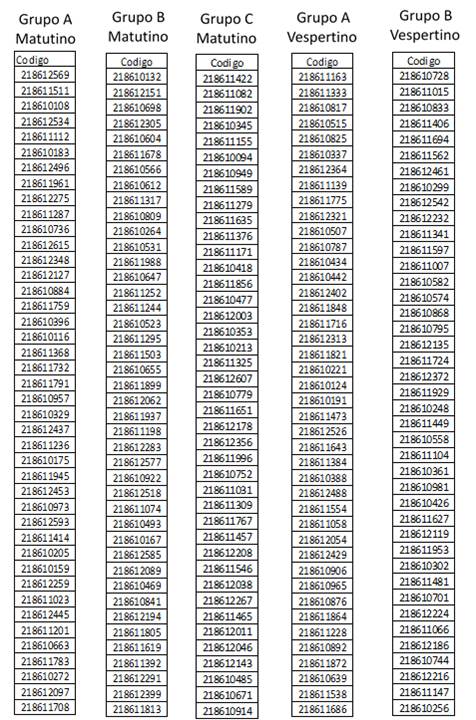 